Lampiran 1 Lembar Kuesioner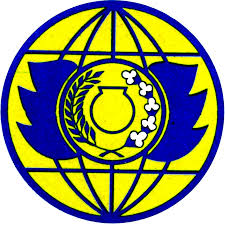 SEKOLAH TINGGI ILMU EKONOMI INDONESIA (STIESIA)                              SURABAYAPENGARUH KOMPETENSI DAN BUDAYA KERJA TERHADAP PERSON JOB FIT DAN KINERJA KARYAWAN PADA PT ANDROMEDIAKepada Yth.Bapak/Ibu/Saudara/i RespondenDitempat Dengan Hormat,Berkaitan dengan penelitian yang saya lakukan untuk keperluan penyusuanan Tesis guna menyelesaikan studi program S2 Manajemen,  “Pengaruh Kompetensi dan Budaya Kerja Terhadap Persob Job Fit dan Kinerja Karyawan Pada PT Andromedia”. Dengan ini Saya mohon ketersediaan dari Bapak/Ibu/Saudara/i untuk melengkapi kueisoner ini.Penelitian ini diharapkan memberikan hasil yang bermanfaat, oleh karena itu perlu saya sampaikan bahwa jawaban yang Anda lengkapi dalam kuesioner ini akan terjaga kerahasiaannya dan hanya akan digunakan untuk kepentingan ilmiah.Atas kerjasama yang baik serta ketersediaanya dalam melengkapi kuesioner saya ucapkan terima kasih.                                                                                      Peneliti,                                                                                       Lutfiyah                                                                                      NPM: 17.2.022.60348IDENTITAS DOKUMENMohon diharapkan untuk mengisi keterangan data responden berikut dengan cara mengisi titik–titik yang tersedia dengan jawaban yang tepat dan pilihlah salah satu jawaban yang tersedia dengan memberi tanda (x) pada jawaban yang Anda anggap sesuai dengan pengalaman Anda.Apakah status anda di PT Andromedia ?Karyawan TetapKaryawan Kontrak dalam kurun tertentuJenis Kelamin	: 	Laki - Laki	PerempuanPETUNJUK PENGISIAN KUEISIONERPilihlah salah satu jawaban yang tersedia dengan memberi tanda silang (x) pada jawaban yang sesuai dengan apa yang Anda rasakan sekarang. Adapun pilihan jawaban yang tersedia adalah sebagai berikut :SS	=  Sangat Setuju	= Nilai 5S	=  Setuju	= Nilai 4CS    =  Cukup Setuju 	= Nilai 3TS	=  Tidak Setuju	= Nilai 2STS	= Sangat Tidak Setuju	= Nilai 1Kompetensi (Kp)Budaya Kerja (BK)Person Job Fit (PJF)Kinerja Karyawan (KK)Lampiran 2 Hasil Kuesioner (30 Sampel)Hasil Kuesioner (30 Sampel)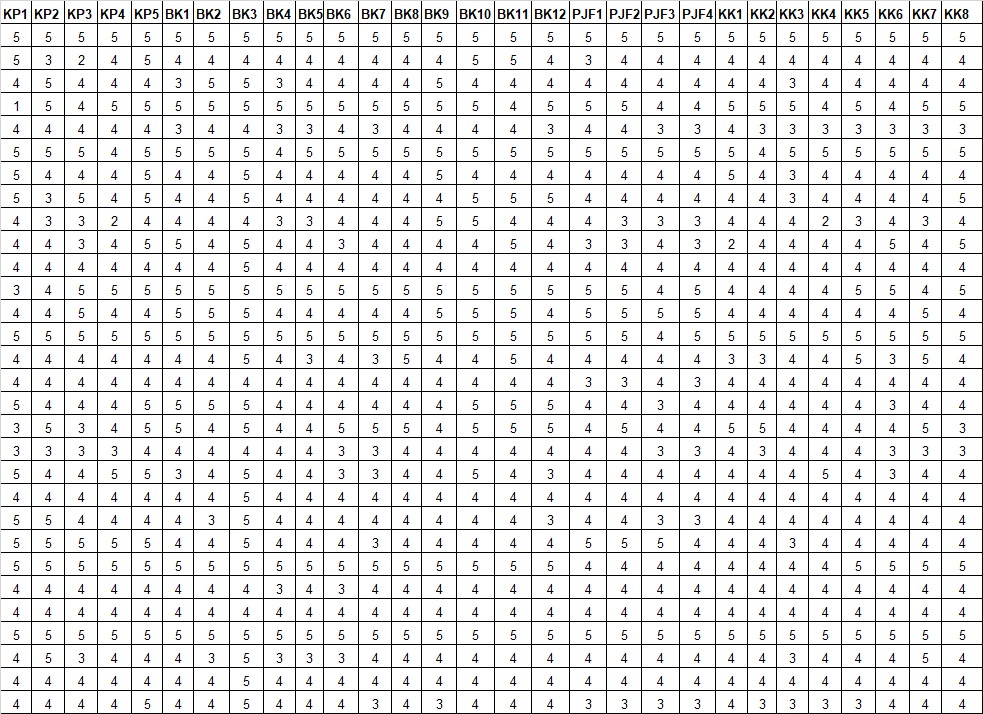 Lampiran 3 Cross Loading by SmartPLSCross Loading by SmartPLS 3.0 – 30 Sampel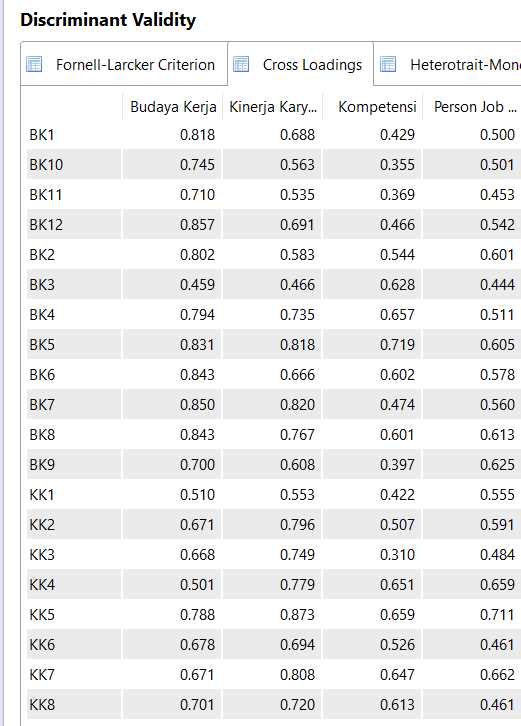 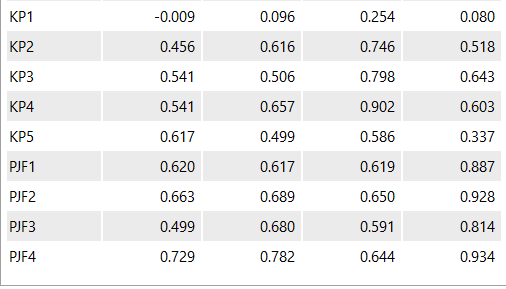 Lampiran 4 Contruct Realibility and ValidityContruct Realibility and Validity by SmartPLS 3.0 – 30 Sampel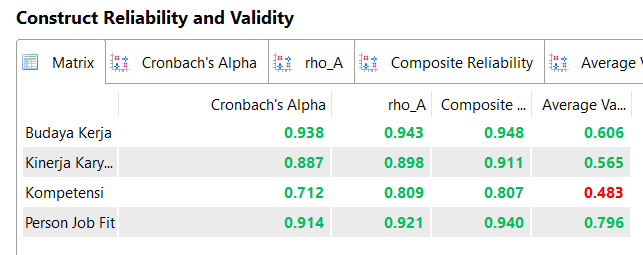 Lampiran 5 Hasil Kuesioner (68 Sampel)Hasil Kuiesioner (68 Sampel)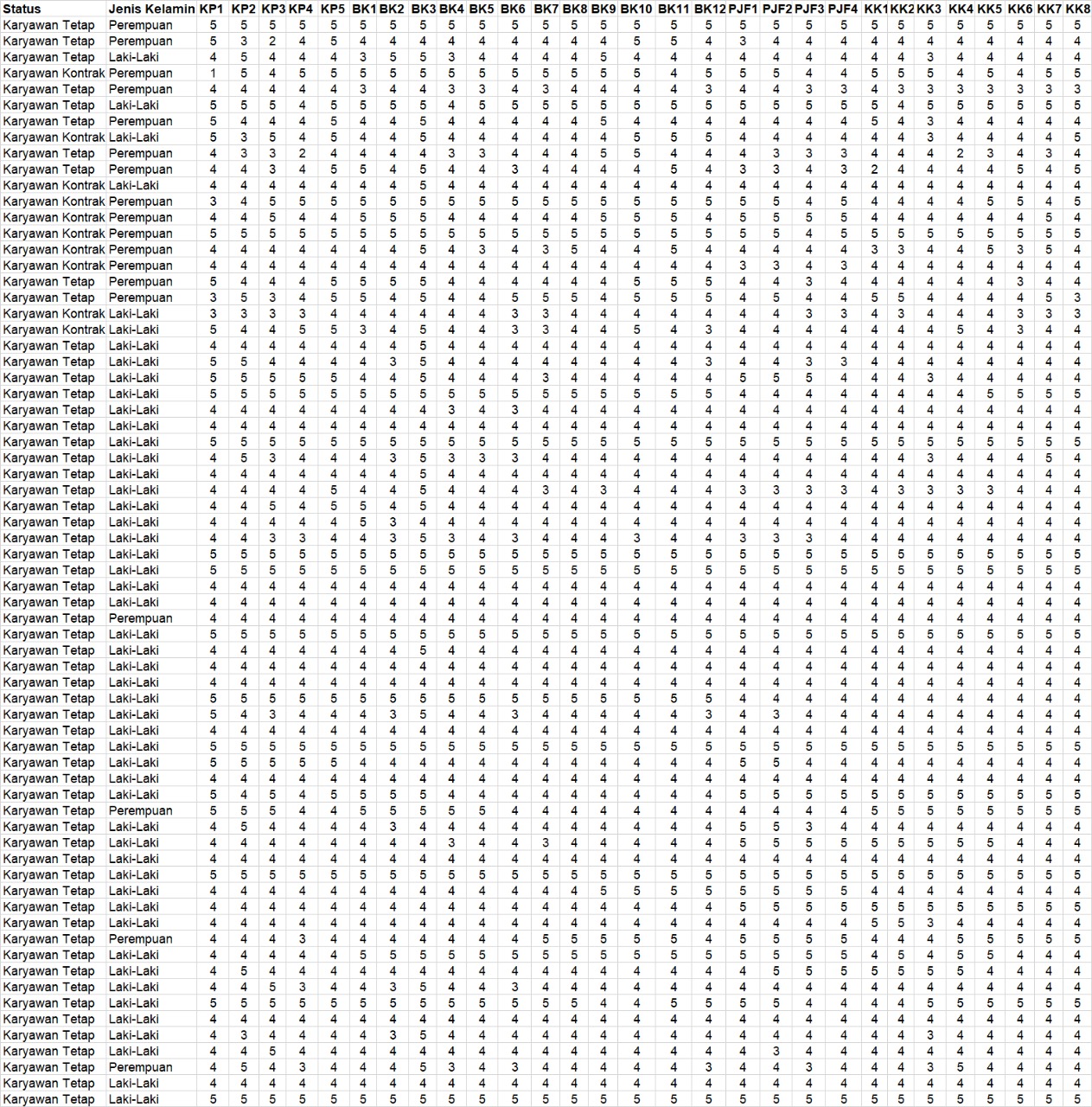 Lampiran 6 Outer LoadingOuter Loading by SmartPLS 3.0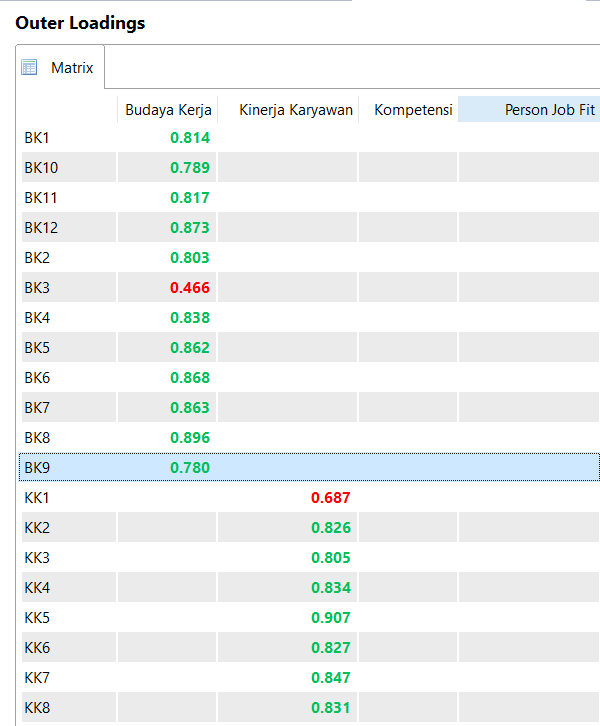 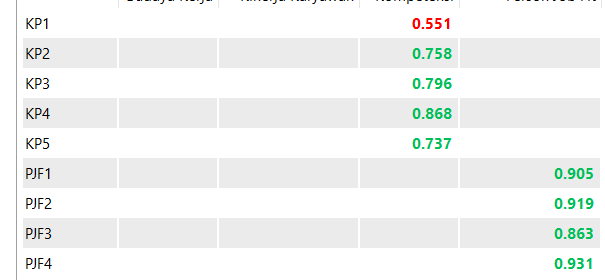 Lampiran 7 Cross LoadingCross Loading by SmartPLS 3.0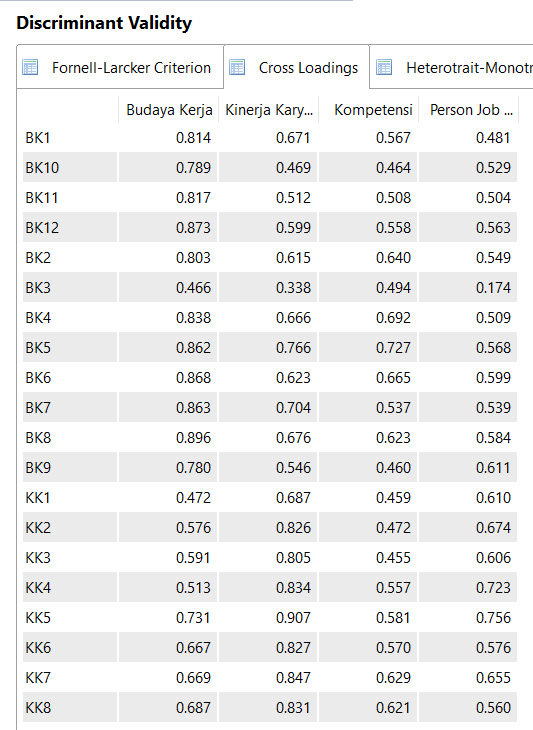 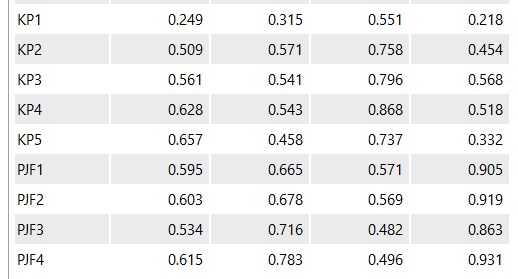 Lampiran 8 Contruct Reability and ValidityContruct Realibility and Validity by SmartPLS 3.0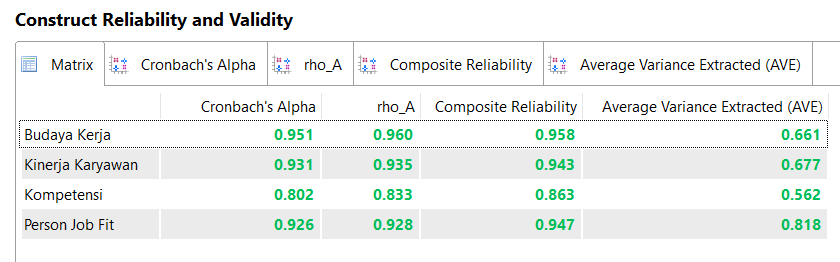 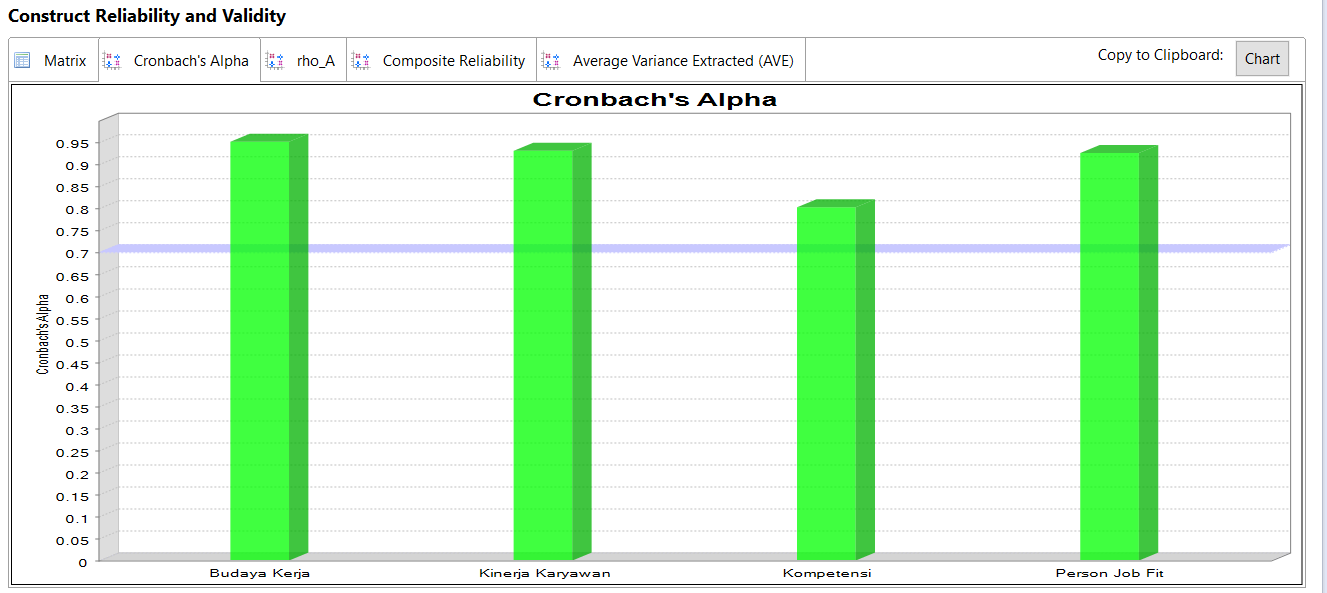 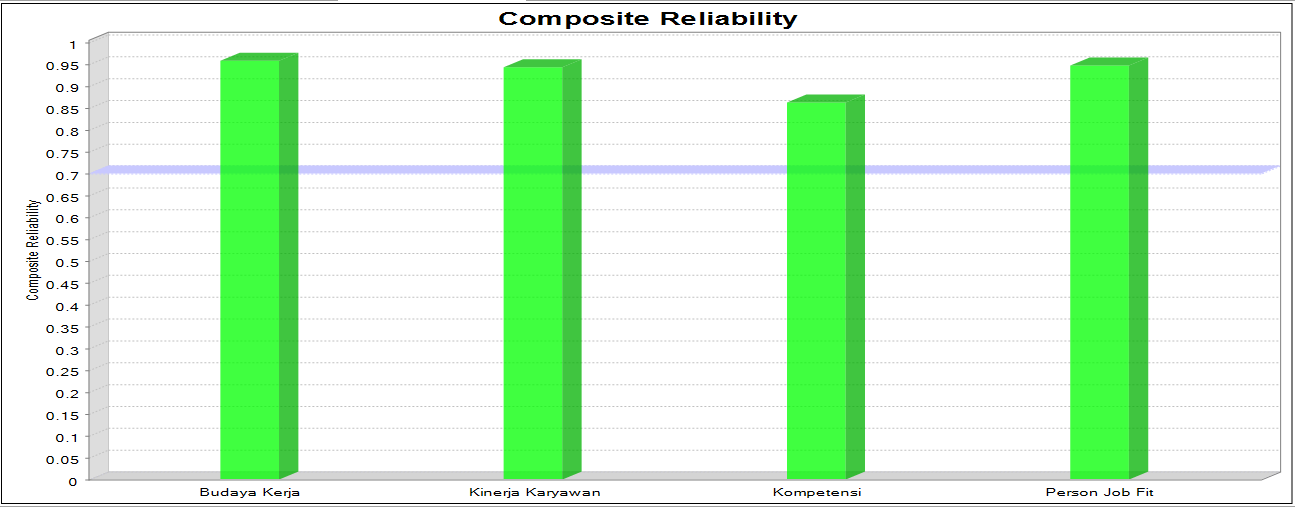 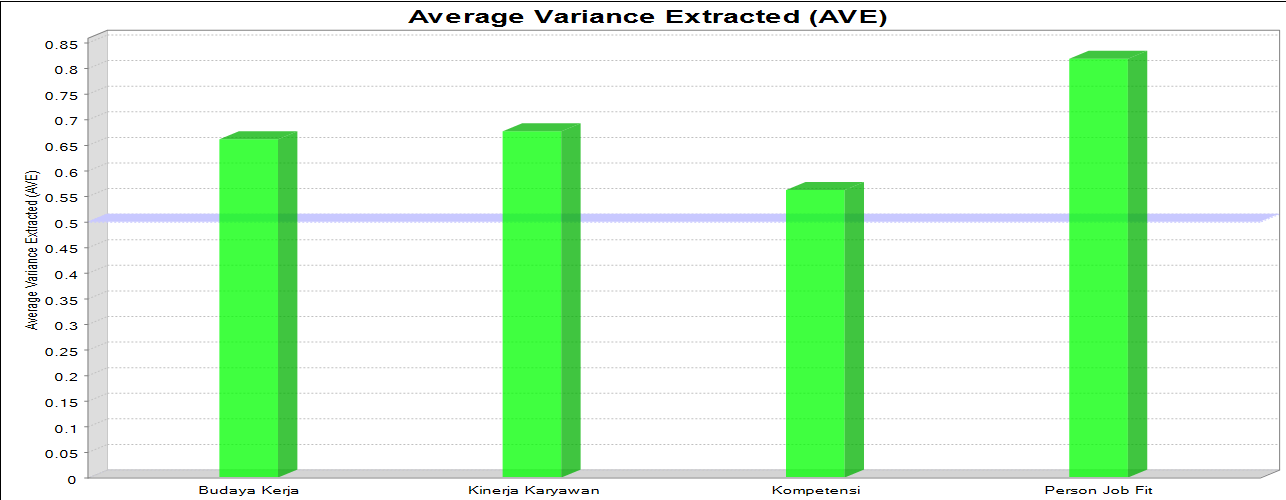 Lampiran 9 R-SquareR-Square by SmartPLS 3.0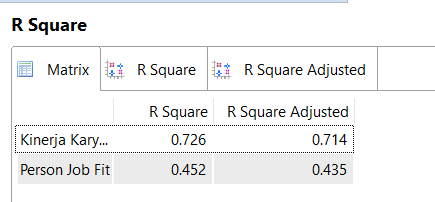 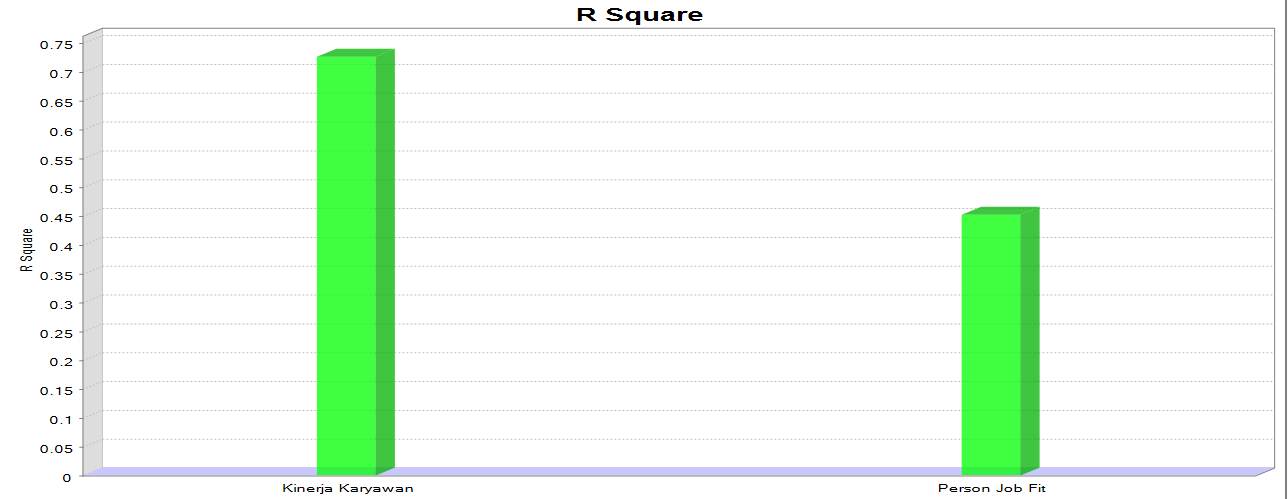 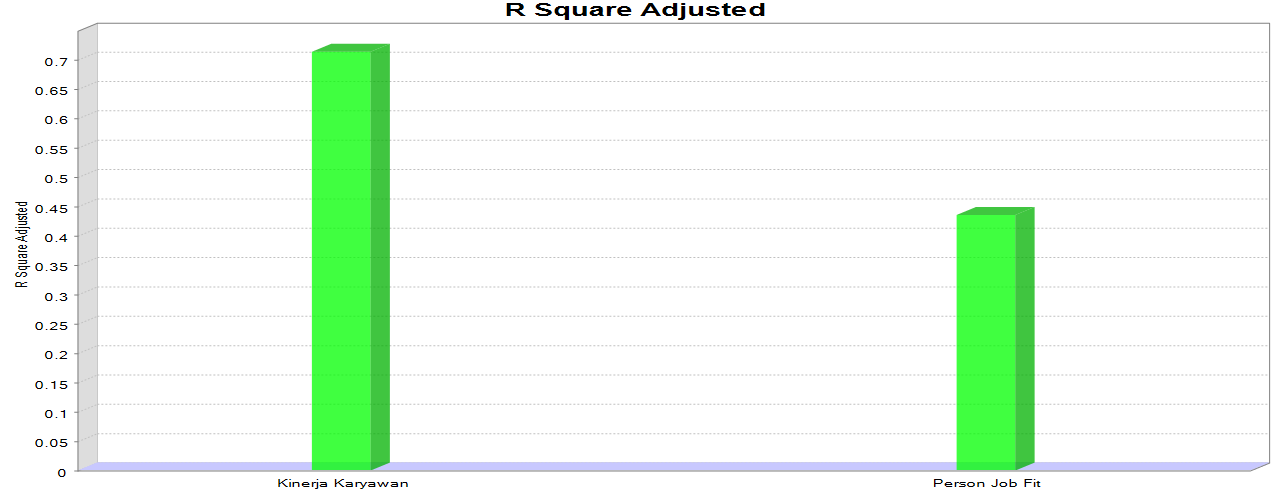 Lampiran 10 Path CoefficientPath Coefficient by SmartPLS 3.0 (Bootsrapping)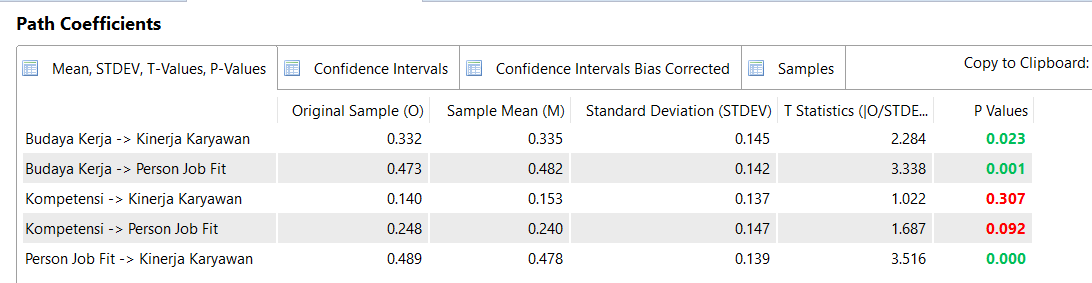 Path Coefficient by SmartPLS 3.0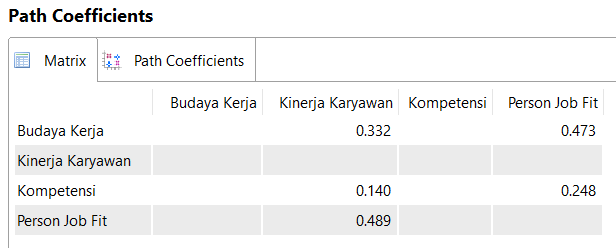 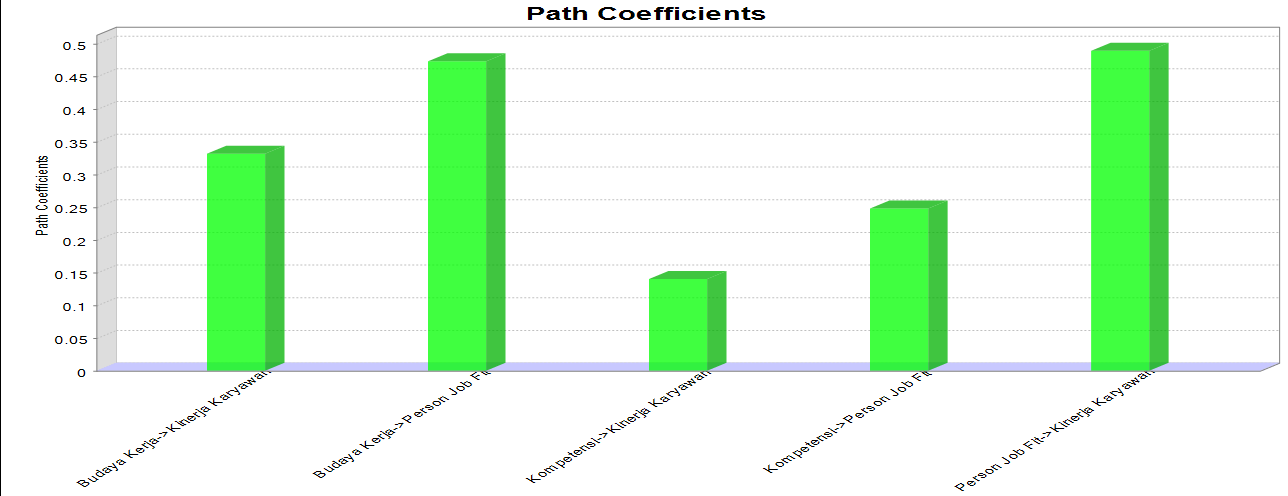 No.IndikatorPernyataanSSSCSTSSTS1(Kp1)Dengan latar belakang pendidikan saya cocok dengan pekerjaan ini2(Kp2)Dengan pengalaman kerja yang dimiliki, saya merasa dapat menciptakan ide-ide yang inovatif3(Kp3)Pekerjaan saya sesuai dengan minat yang saya miliki4(Kp 4)Saya mampu berfikir secara kritis5(Kp5)Dengan mempunyai stamina yang baik, Saya mampu untuk bekerja bersama dengan tim/kelompokNo.IndikatorPernyataanSSSCSTSSTS1(BK1)Saya mampu menyelesaikan pekerjaan sesuai arahan atasan2(BK 2)Saya merasa senang menerima tanggung jawab kerja3(BK 3)Saya menganggap bekerja sebagai ibadah4(BK 4)Saya senang melaksanakan pekerjaan sesuai tugas yang diberikan5(BK 5)Saya mampu mengatasi jika terjadi kendala6(BK 6)Saya mampu menyusun laporan kerja dengan baik7(BK 7)Saya merasa disiplin dalam bekerja8(BK 8)Saya merasa jujur dalam menjalankan pekerjaan9(BK 9)Saya berkomitmen untuk menjalani tugas dengan baik10(BK 10)Saya selalu bertanggung jawab dalam menyelesaikan pekerjaan yang telah dibebankan.11(BK 11)Saya mampu untuk bekerja bersama dengan tim/kelompok/rekan kerja12(BK 12)Saya mampu mengevaluasi pekerjaan saya dengan baikNo.IndikatorPernyataanSSSCSTSSTS1(PJF1)Saya merasa cocok dengan pekerjaan saat ini karena sesuai dengan kemampuan2(PJF 2)Saya merasa menguasai pekerjaan saat ini dengan pengetahuan yang saya miliki3(PJF3)Saya merasa puas dengan pekerjaan saat ini4(PJF 4)Saya merasa cocok dengan karakteristik pekerjaan sayaNo.IndikatorPernyataanSSSCSTSSTS1(KK1)Saya dapat melakukan proses(cara) kerja dengan baik2(KK 2)Saya dapat mencapai target pekerjaan yang ditetapkan perusahaan3(KK 3)Saya mengetahui jumah kesalahan dalam pekerjaan saya4(KK 4)Saya mengetahui jenis pekerjaan di kantor dengan jelas5(KK 5)Hasil pekerjaan saya sesuai dengan standar kualitas perusahaan6(KK 6)Saya dapat menyelesaikan pekerjaan dengan tepat waktu7(KK 7)Saya mampu bekerja dengan baik tanpa adanya pengawas8(KK 8)Ketika terjadi suatu masalah, saya dapat memecahkan masalah tersebut dengan baik sesuai pengetahuan yang saya miliki